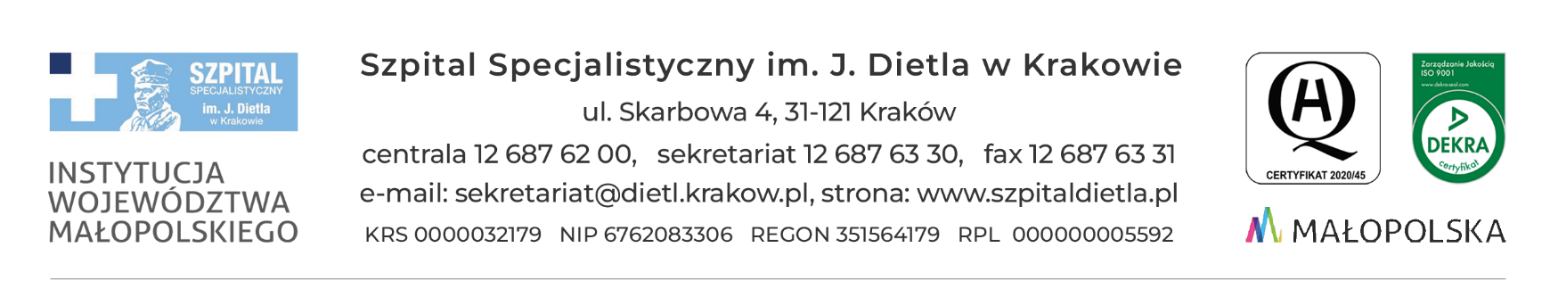 Kraków, dn. 31.07.2024 r.SZP-271/25-3/2024Do wszystkich zainteresowanychDot. sprawy: SZP/25/2024 - wyjaśnienie treści SWZDotyczy postępowania o udzielenie zamówienia publicznego pn. “Dostawa akcesoriów eksploatacyjnych do aparatury medycznej”WYJAŚNIENIA TREŚCI SWZDziałając na podstawie art. 284 ust. 2 ustawy z dnia 11 września 2019 r. – Prawo zamówień publicznych (zwana dalej: PZP), Zamawiający przekazuje poniżej treść zapytań, które wpłynęły do Zamawiającego wraz z wyjaśnieniami:Pytanie 1 FORMULARZ CENOWY WRAZ ZE SZCZEGÓŁOWYM OPISEM PRZEDMIOTU ZAMÓWIENIA – ZAŁĄCZNIK NR 2 DO SIWZ, Pakiet nr. 2 - Brzeszczoty jedno- i wielorazowe, pkt 1Czy Zamawiający dopuści do zaoferowania brzeszczoty o poniższych parametrach:Brzeszczot wielorazowy, pasujący do posiadanego przez Szpital napędu Acculan 4 mini, pakowany pojedynczo, sterylnie, o wymiarach (dł. robocza x szerokość ostrza x grubość ostrza x głębokość cięcia): 50 x 10 x 0,5 x 0,8 mm, 35 x 10 x 0,5 x 0,8 mm, 25 x 5 x 0,5 x 0,5 lub 0,7 mm, 50 x 10 x 0,5 x 0,8 mm, 35 x 10 x 0,5 x 0,7 mm, 25 x 5 x 0,5 x 0,7 mm i dodatkowo długości robocze 10 i 20 mm oraz szerokości ostrza 10, 20, 30 mm. Opakowanie x 1 szt.?ODPOWIEDŹ: Tak. Zamawiający dopuszcza.Pytanie 2 FORMULARZ CENOWY WRAZ ZE SZCZEGÓŁOWYM OPISEM PRZEDMIOTU ZAMÓWIENIA – ZAŁĄCZNIK NR 2 DO SIWZ, Pakiet nr. 2 - Brzeszczoty jedno- i wielorazowe, pkt 2Czy Zamawiający dopuści do zaoferowania brzeszczoty o poniższych parametrach:Brzeszczoty jednorazowe, pasujące do posiadanego przez Szpital napędu Acculan 4 (duży), pakowane pojedynczo, sterylnie, o wymiarach (dł. robocza x szerokość ostrza x grubość ostrza x głębokość cięcia): 100 x 19 x 1,27 mm, 90 x 23 x 1,27 mm, 90 x 23 x 1,19 mm, 90 x 13 x 1,0 mmi dodatkowo z długościami roboczymi 75, 90, 100 mm, grubościami ostrza 0,89 mm, 1,37 mm, 1,47 mm i szerokościami ostrza 9, 13, 13,5 mm. Opakowanie x 1 szt.?ODPOWIEDŹ: Tak. Zamawiający dopuszcza.KIEROWNIKSEKCJI ZAMÓWIEŃ PUBLICZNYCHmgr Marlena Czyżycka-Poździoch